                   Rzeszów, 6 kwietnia 2023 r.WT.2370.7.2023Informacja  o zmianie treści  ogłoszenia o zamówieniu oraz specyfikacji warunków zamówienia
dot.: postępowania o udzielenie zamówienia publicznego, numer sprawy: WT.2370.7.2023Nazwa zadania: „Dostawa samochodów ratowniczo  gaśniczych”  Informuję, że zmieniono treści specyfikacji warunków zamówienia: W rozdziale III, pkt. 10 Zamiast:Termin wykonania zamówienia: 5 miesięcy od dnia podpisania umowy.Powinno być:         Termin wykonania zamówienia: 6 miesięcy od dnia zawarcia umowy, lecz nie dłużej niż do dnia 20 grudnia 2023 r. Obowiązuje jeden termin dla wszystkich części zamówienia. W rozdziale VIII, pkt. 1 Zamiast:Wykonawca jest związany ofertą 90 dni od upływu terminu składania ofert, przy czym pierwszym dniem związania ofertą jest dzień, w którym upływa termin składania ofert, tj. 11 lipca  2023 r. Powinno być:Wykonawca jest związany ofertą 90 dni od upływu terminu składania ofert, przy czym pierwszym dniem związania ofertą jest dzień, w którym upływa termin składania ofert, tj. 15 lipca 2023 r. W rozdziale XI, pkt. 25  Zamiast:Termin składania ofert upływa w dniu 13 kwietnia 2023 r., o godz. 10:00. Decyduje data oraz dokładny czas (hh:mm:ss) generowany wg czasu lokalnego serwera synchronizowanego zegarem Głównego Urzędu Miar. Powinno być:Termin składania ofert upływa w dniu 17 kwietnia 2023 r., o godz. 10:00. Decyduje data oraz dokładny czas (hh:mm:ss) generowany wg czasu lokalnego serwera synchronizowanego zegarem Głównego Urzędu Miar. W rozdziale XII, pkt. 1 Zamiast:Otwarcie ofert nastąpi niezwłocznie po upływie terminu składania ofert, tj. w dniu         
13 kwietnia 2023 r., o godz. 10:30 w siedzibie Zamawiającego. Otwarcie ofert dokonywane jest przez odszyfrowanie i otwarcie ofert. Powinno być:Otwarcie ofert nastąpi niezwłocznie po upływie terminu składania ofert, tj. w dniu         
17 kwietnia 2023 r., o godz. 10:30 w siedzibie Zamawiającego. Otwarcie ofert dokonywane jest przez odszyfrowanie i otwarcie ofert. Ponadto zamawiający  w związku ze zmianą treści ogłoszenia, SWZ i wyjaśnieniami z dnia 06.04.2023 r. zaktualizował:załącznik nr 8 do SWZ – wzór umowy. Aktualna wersję stanowi załącznik 
pn. WT.2370.7.2023 - załącznik nr 8 do SWZ - wzór umowy - aktualizacja 6.04.2023 r.załącznik nr 5 do SWZ – formularz ofertowy. Aktualna wersję stanowi załącznik pn. WT.2370.7.2023 - załącznik nr 5 do SWZ - formularz ofertowy - aktualizacja 6.04.2023r.  Powyższe zmiany należy uwzględnić w przygotowanej przez Wykonawcę ofercie.               Podkarpacki Komendant Wojewódzki                      Państwowej Straży PożarnejZ up.                                      (-)                       st. bryg. Janusz Jabłoński Zastępca Podkarpackiego Komendanta Wojewódzkiego    (podpisano bezpiecznym podpisem elektronicznym)Do wiadomości:Uczestnicy postępowania 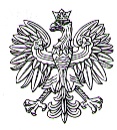 PODKARPACKI KOMENDANT  WOJEWÓDZKIPAÑSTWOWEJ STRAŻY POŻARNEJ35-016 Rzeszów, ul. Mochnackiego 4